Name:_________________________________________________7.14A (Heredity/Genetics), 7.14B (Reproduction), 7.12C (Organization) Test ReviewWhat is asexual reproduction?What are the methods of asexual reproduction?What type of offspring does asexual reproduction produce?What is sexual reproduction?What are the methods of sexual reproduction?What type of offspring does sexual reproduction produce?What is heredity?Where do organisms get their genetic material from?What are genes?On what structure are genes located?Where are genes stored in the cell?What is a trait?What is a genotype?What is a phenotype?What is a dominant trait?What is a recessive trait?What does homozygous mean?What does heterozygous mean?If you have a heterozygous allele pairing, which trait will show through?Flower color a. Purple is dominant (P) 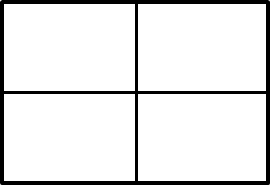 b. White is recessive (p) c. A PP father and a PP mother d. Genotype of parents? e. Genotype of children?Pod colora. Green is dominant (G) b. Yellow is recessive (g) c. A Gg father and a GG mother d. Genotype of parents? e. Genotype of children?What are the 5 levels or organization in living things?What is a cell?What is tissue?What is an organ?What is an organ system? What is an organism?Draw the levels of organization below using arrows to show the build. 